UNIWERSYTET KAZIMIERZA WIELKIEGO                                   W BYDGOSZCZYul. Chodkiewicza 30, 85 – 064 Bydgoszcz, tel. 052 341 91 00 fax. 052 360 82 06NIP 5542647568 REGON 340057695www.ukw.edu.plUKW/DZP-281-U-8/2016			 		Bydgoszcz, 20.06.2016 r.Dotyczy: przetargu nieograniczonego na otwarcie rachunku bieżącego wraz z linią kredytową odnawialną do wysokości 5.000 000,00 zł.ZAWIADOMIENIE O WYBORZE NAJKORZYSTNIEJSZEJ OFERTY 	Działając na podstawie art. 92 ust. 1 ustawy z dnia 29 stycznia 2004 r. Prawo zamówień publicznych (Dz. U. z 2015 r. poz. 2164 ), zwanej dalej ustawą, Uniwersytet Kazimierza Wielkiego w Bydgoszczy zawiadamia, że w niniejszym postępowaniu wybrano najkorzystniejszą ofertę  następującego Wykonawcy:Wybrana oferta:
Bank Zachodni WBK S.A.Centrum Bankowości Korporacyjnej BydgoszczUl. Modrzewiowa 15A, 85-831 Bydgoszczz ceną: 97 500,00 złUzasadnienie wyboru ofertyPrzedmiotową decyzję Zamawiający uzasadnia tym, że oferta niniejszego Wykonawcy jest jedyną i zarazem najkorzystniejszą ofertą złożoną w postępowaniu, spełniająca wymogi SIWZ, która  uzyskała najwyższą  liczbę punktów w kryteriach oceny ofert (100 pkt). Kryterium: cena – 95 pktKryterium: termin uruchomienia linii kredytowej – 5pkt.Informacja o terminie, po upływie którego umowa może zostać zawartaZamawiający informuje, iż zamierza zawrzeć umowę  z Wykonawcą, którego oferta jest najkorzystniejsza, zgodnie z art. 94 ust. 2 pkt 1a ustawy PZP.Dziękujemy za udział w postępowaniup.o. Kanclerzamgr Renata Malak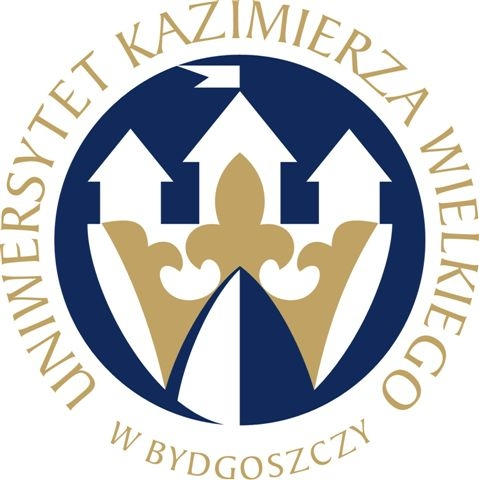 